Bride Methodist ChapelSunday 14th October2.30pm led by Rev.S Ingrouille With Sunday School Children taking part 6.30 pm preacher Mrs Brenda Kinnish With musical items by John Kaighen Refreshments will be served after the evening serviceAnd dispersal of produce 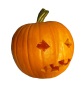 Monday please note no service 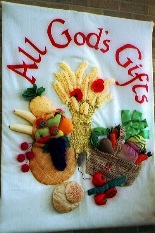 Everyone welcome